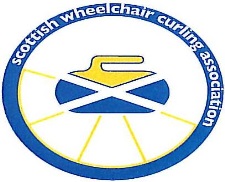 SCOTTISH WHEELCHAIR CURLING ASSOCIATIONMinutes of Meeting 6th January 2023 10.00am via Microsoft TeamsPresentJohn McLelland (Chair) (JohnMcL)Carlyne McCluskey (Vice Chair) (CMcC)Harry Brodie, (HB)Rosemary Lenton (RL)Alison Hopkins  (AH) Keith Thom (KT)Sheila Swan (SS)Eilidh (Scottish Curling)1. Apologies Gavin McLeod, (GM) Isla Mclennan (IM) Mo Simpson (MS)2. Minutes of Previous MeetingMinutes approved - Rosemary Lenton (RL)Seconded – Keith Thom (KT)3. Matters ArisingThere were no matters arising from the previous minutes.4. Chairman's ReportPrior to report wanted to go over some housekeeping – feels some lines are blurred. SWCA membership is for clubs not individuals – contact to SWCA should be through Club Secretaries to SWCA Secretary – Alison advised that all queries should come through the website and David Hogg has changed the email address to come to her.Alison has sent email to all club secretaries to advise how to contact SWCAMinutes will be emailed to club secretaries once they have been passed at next meeting – Any updates that need to be communicated prior to the minutes being issued will be sent to David Hogg to put on the websiteSWCA Chairmans report  6/1/2023.Good morning, everyone and thank you for attending the meeting today. Hope you are all well and have all had a good Christmas and New Year.Before I give my report, I would like to pass on my condolences to the families of Dave Wightman and Jim Taylor MBE. Both gentlemen were highly regarded in the world of wheelchair Curling and will be sadly missed by all who had the privilege to know them.Report.With the curling season in full swing, both club and competitions, it has been good to see so many curlers taking to the ice.Our National Pairs Championship was held at Kinross Ice in November.The competition went very well and i would like to take this opportunity to congratulate and thank everyone who participated and organised the event.Firstly, I would like to congratulate Stephen Mcgarry & Julian Mattison on winning the championship and also Paul Simmons & Michael Shaw on winning the low road.I would like to thank Harry Brodie for organising this event and also Michele and Harry for umpiring. Thanks to Kinross Ice Rink and their team for everything from ice, food ,etc and making everyone feel very welcome.  I would also like to thank all the volunteers on and off ice for their support and help in making everything go so smoothly. Your help is greatly appreciated.Our next competition is the British Open which is being held at Stranraer Ice Rink next month and I am very much looking forward to seeing you all there.Good luck and good Curling to everyone.Regards John McClelland.  SWCA Chairman.5. Financial ReportSWCA Treasurers Report 6 January 2023The current balance is £21,284.44 This includes entry fees from 7 British Open and 8 Scottish to date.We still need to pay both venues for ice costs etc.The estimated closing balance at our year end is likely to be approx. £15-16,000Rosemary LentonTreasurer6. Competitions Conveners ReportPairs went very well – Kinross was great, good ice and food.Draw for the British has been sent to Rosemary and John and will be sent to teams.Food to be provided by Stranraer – Harry to contact Gail to arrange. Draw for the Scottish should be out in February.7. National Coach ReportDiscussion around when the Mixed Doubles event could be held and propose it could be 10th February and would be held at NCA – will confirm if this is possible ASAPSheila reminded everyone that the job advertised for GB Pathway Manager closes on Monday and to point anyone who may be interested to the website to apply.8. SDS ReportNo report9. Scottish Curling ReportEilidh attended in place of Isla – not much to report but is looking to get out and about to meet people face to face.Eilidh feels that it is important that Scottish Curling works closely with SWCA.10. Club Representative ReportNORTH REP REPORTPREVIOUS MINUTES – 18 November 2022Matters Arising - AOCBMixed Doubles – Having received an email from Alison (thank you for resending) Highland have 2/3 interested but the issue would be transport depending on where the competition would be held.  NORTH REP REPORT -January 2023ABERDEENNothing to report. John asked for clarification from Sheila as a player at the pairs had said that Aberdeen Ice Rink would not allow him to play in a scooter – something to do with the batteries – this was a problem a few years ago at Kinross but as batteries are all sealed now they are allowed on at Kinross – as Mo is looking to have a competition there at some point in the future this could be a problemMURRAYFIELDNothing to report.KINROSS  Start back 21 January 2023. Nothing else to report.STIRLING Jacky McLaren reported that Stirling restarts on 11 January 2023. Sadly injuries, rising cost of fuel and accommodation has meant that their team has had to withdraw from the British Championship. John and Rosemary have been informed. 
MORAY Nothing to report.HIGHLAND Restart on 17 January 2023. The proposed Inclusive Curling Event with Scottish Curling has been postponed, new date to be advised.In the meantime, we will be working towards launching the new Floor Curling Section of our Club. Working with Fiona Green, Highlife Highland Disability Sport Officer with getting helpers for both Club days and events.We are still looking into delivering either a Stick, Disability Awareness or Ready, Steady Curl course, possibly next season. Aviemore Ice Rink now up and running and offering curling, however with limited space. Will liaise with Amanda Clinton with regards to possibility of wheelchair curling.Mo SimpsonNorth Rep SWCASouth Report South Lanarkshire SLWCC have just finished Triples Competition with team Masterton winning – VSN competition will be starting in January – Tunnocks is being organised just now.Lockerbie Ted Bidwood Memorial Trophy  9 players attendedStranraer Nothing to report.11. AOCBRosemary gave an update on proposed Dumfries Club – they are going to be a sub set of Lockerbie as neither clubs have enough players to put in individual  teams, monthly get togethers are being arranged to integrate both clubs and for the members to get to know each other – the players at Dumfries will become members of Lockerbie.Sheila realised that the proposed date for the Mixed Doubles will not work.Good luck to Harry who is taking part in Strathcona Cup against Canada12. Date of next meeting 10th February 2023 10.00 amMeeting closed with thanks to the chair.